СИСТЕМА МОТИВАЦІЇ ПРАЦІ НА МАШИНОБУДІВНОМУ ПІДПРИЄМСТВІАвтори: Шевченко К.М., ст. викладач кафедри ЕПМ ННППІ УІПА Малютіна В.Г.студентка 3 курсу групи АД Еп13 В умовах, що склалися в Україні на нинішньому етапі її розвитку, проблема мотивації особистості набула важливого значення, оскільки вирішення задач, які стоять перед суспільством, можливе лише за умови створення належної мотиваційної основи, здатної спонукати персонал підприємств до ефективної діяльності. Метою роботи є визначення особливостей процесу формування мотивації трудової діяльності на підприємствах та розробка основних напрямків і практичних рекомендацій щодо створення мотиваційного механізму, його ефективного розвитку, який би відповідав пріоритетам формування соціально-орієнтованої ринкової економіки.До основних сучасних тенденцій в сфері оплати праці належать:збільшення частки почасової оплати в загальному фонді заробітної плати;створення нових моделей заробітної плати, наприклад безтарифної системи оплати, що базується на частковому розподілі зароблених коштів, призначених для винагородження працівника за певними критеріями, як-от:кваліфікація та діловитість працівника,коефіцієнт трудової участі як узагальнююча оцінка реального внеску кожного робітника в результати колективної праці,міра виконання нормованих завдань,кількість відпрацьованих годин. [1]Для визначення ступеня ефективності системи преміювання, що діє на підприємстві, необхідно визначити співвідношення реально отриманого ефекту від використання певного методу преміювання і витрат на його проведення. Згідно з цим показником ефективною стає система матеріального стимулювання, що дає змогу одержати додатковий ефект, який перевищує за розмірами преміальні виплати. Критерій ефективності можна подати рівнянням(1),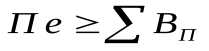 де Пе  розмір економічного ефекту, одержаний унаслідок дії системи матеріального стимулювання, ВП  сума преміальних виплат персоналу підприємства.Різниця між цими показниками являє собою додатковий абсолютний прибуток, одержаний унаслідок преміювання працівників. Розрахувати його можна за допомогою рівняння:(2),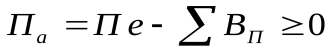 де П а  додатковий абсолютний прибуток підприємства, одержаний внаслідок дії системи преміювання. [2]Аналізуючи машинобудівне підприємство, можна відзначити, що основним недоліком системи мотивації трудової діяльності є недостатня увага моральному стимулюванню праці. Підприємству необхідно покращити корпоративну культуру з метою піднесення високоякісної праці і самовдосконалення працівників, що є шляхом до успіху й добробуту. Щодо матеріального стимулювання, то підприємству слід більше уваги звертати на вдосконалення формування основної заробітної плати для стимулювання праці робітників, що не виявляють інтересу до творчої діяльності. Слід пов'язати ФОП з обсягом реалізованої продукції і виручкою, яка поступає від її продажу, тобто оплату праці слід поставити в залежність від проміжних підсумків роботи цеху і всього заводу. В цьому відношенні значний інтерес викликає ринкова система оцінки і стимулювання праці "РОСТ", розроблена вченими Російського Інституту економіки для підприємств промисловості, будівництва, зв'язку. Система передбачає введення показника "Зарплатоємність реалізованої продукції" (кількість копійок зарплати в кожній грошовій одиниці виручки). В результаті застосування системи "РОСТ" можливо:посилити роль керівників, надати їм більше можливостей впливати на трудову поведінку робітників;сприяти ініціативності і підприємливості працівників;стимулювати продуктивність праці;збільшити обсяг реалізованої продукції,сприяти зростанню реальної заробітної плати;підвищити рентабельність заводу.Таким чином, в розглянуто систему мотивації маштнобуівного підприємства, яка направлена на підвищення ефективності виробництва, формування таких форм і методів оплати і стимулювання трудової діяльності, які б цілеспрямовано сприяли розвитку творчої ініціативи і підприємливості робітників, підвищенню їх матеріальної зацікавленості в продуктивній праці, створенню нових конкурентоспроможних машин і устаткування, збільшенню об'ємів виробництва і продаж, а врешті-решт  забезпеченню стійкого функціонування заводу в сучасних умовах господарювання.Список використаної літератури1. Абрютина, М.С. Економічний аналіз торгової діяльності: Учеб. посібник. / М.С. Абрютина. - М.: Дело и Сервис, 2003. - 560 с. 2. Бавикін, В. Новий менеджмент. Управління підприємством на рівні вищих стандартів. / В. Бавикін. - М.: Економіка, 2006. - 352 с. 3. Герчикова, І.М. Менеджмент. / І.М. Герчикова. - М.: ЮНИТИ, 2004.- 655 с. 